JOURNEE INTERNATIONALE 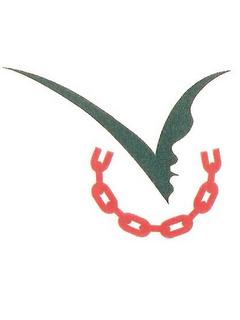 DE PRIERE ET REFLEXION CONTRE LA TRAITE DES PERSONNES Veillée de prière“Chaque être humain – homme, femme, enfant, – est à l’image de Dieu; donc chaque être humain est une personne libre, destinée à exister pour le bien des autres, en égalité et fraternité. L’esclavage moderne – sous forme de traite des personnes, travail forcé, prostitution, trafic des organes – et de chaque relation discriminante qui ne respecte pas la conviction fondamentale que l’autre est comme moi-même est un crime contre l’humanité..”Déclaration des  Leaders religieux contre l’esclavage, Cité du Vatican, 2 décembre 2014Chant d’entréeGuide: Nous commençons cette prière en observant un moment de silence, en solidarité avec plus de 21 millions de femmes, hommes et enfants victimes de l’esclavage moderne. Guide: Chaque personne contrainte à l’esclavage a une histoire personnelle... marquée de luttes, d’espérances et de rêves. Ecoutons l’histoire de Bakhita, un témoin qui a survécu à la traite des personnes. Lecteur 1: Sainte Joséphine Bakhita naît au Sud Soudan en 1869. Enfant elle est kidnappée et vendue comme esclave. Vendue et à plusieurs reprises sur les marchés de El Obeid et de Khartoum, elle est traitée brutalement par ses ravisseurs. Elle oublie bientôt le nom qu’elle a reçu de ses parents. Bakhita, qui signifie “chanceuse”, est le nom que lui imposent ses ravisseurs.Lecteur 2: En 1883 elle est achetée par un diplomate italien qui l’amène en Italie pour travailler auprès d’une famille amie, comme baby sitter de la fille qui étudie auprès des Soeurs Canossianes Filles de la Charité. Et c’est là que Bakhita demande à connaître ce Dieu que, depuis son enfance, “elle sentait dans son cœur sans savoir qui Il était”. En 1890 elle est baptisée et reçoit le nom de Joséphine. .Lecteur 1: Ensuite la famille italienne vient rechercher sa “propriété” pour la ramener en Afrique. Joséphine manifeste le désir de rester en Italie.  Face aux insistances de la famille, elle reste ferme et plus tard elle écrit: “Je suis sûre que le Seigneur m’a donné la force jusqu’à ce moment”. Grâce à l’aide de la supérieure des Sœurs Canossianes et du Cardinal de Venise, elle rachète sa liberté et elle rentre au Noviciat.  Pendant cinquante ans  elle vit une vie de prière et de service comme Sœur Canossiana, jusqu’à sa mort survenue le 8 février 1947.Lecteur 2: Pendant son agonie Bakhita revit les jours terribles de son esclavage et plusieurs fois elle supplie. “S’il vous plait, allégez les chaines.... elles sont lourdes!”  Lecteur 1: Sainte Joséphine à été canonisée en 2000. Il y a un mouvement populaire qui l’invoque comme Sainte Patronne des personnes kidnappées et des victimes de la traite. Guide: Présentons au Seigneur toutes les victimes de la Traite, en priant ensemble le Psaume 126 Prière Psalmodique (en deux chœurs)Quand Yahvé ramena les captifs de Sion, 
nous étions comme en rêve. 
alors notre bouche s’emplit de rire, 
et nos lèvres de chansons.Quand les femmes furent sauvées de la rueNous étions comme en rêve.alors notre bouche s’emplit de rire, 
et nos lèvres de chansons.					Alors on disait chez les païens: Merveilles 
que fit pour eux Yahvé!. 
Merveilles que fit pour nous le Seigneur, 
nous étions dans la joie. 	 Nous victimes de la traite en toutes les nations nous avons dit:	"Dieu nous a oubliées”.
	Or, Dieu nous a amenées à la maisonEt nous a comblées de joie.	Ramène, Yahvé, nos captifs 				comme torrents au Négeb!Ceux qui sèment dans les larmes,moissonnent en chantant.	6.  Ramène nos fils et nos filles, o Dieu, 	    de l’exploitation et de l’abus. 	    Les larmes qui accompagnent leur travail 	    Se transforment en chants de joie.  	Il s’en va, s’en va en pleurant      il porte la semence;      il s’en vient, ils s’en vient en chantant,Ceux et celles qui pleurent et qui ont peur reviendront à la maison avec des cris de joie, 	      en portant leur dignité et leur guérison. Tous: Gloire à toi, Dieu de la vie et de la liberté, louange et gloire à toi maintenant et dans les siècles. Amen.Guide: Pendant que nous écoutons les histoires des survivants de la traite, prions pour que les victimes de l’esclavage aient la force et le courage de reconstruire leur vie avec dignité et liberté. Laissons-nous toucher par la douleur de ces sœurs et frères et engageons-nous dans la création d’un monde où personne ne puisse causer encore tant de douleur. Après chaque témoignage, restons en silence, tandis qu’une bougie sera allumée et après répondons avec les paroles de Sainte  Bakhita:Tous: “Allégez les chaines...elles sont lourdes!”Lecteurs 1: “Les heures interminables de travail nous rendaient faibles et épuisés. J’étais toujours très fatiguée et angoissée car les superviseurs me reprochaient de ne pas être attentive dans mon travail. Je souffrais aussi de mal à la tête et de douleurs aux jambes. Je n’aime pas du tout travailler en usine.” Une jeune ‘paria’ de 20 ans qui travaille plus de 12 heures par jour dans une usine de tissus à Tamil Nadu, Inde. [Silence. On allume la bougie de l’ESPERANCE]  Prions pour les femmes, qui constituent 80% des victimes de la Traite et pour un changement de mentalité des sociétés qui ne reconnaissent pas l’égalité et la dignité des femmes.Tous: “Allégez les chaines...elles sont lourdes!”Lecteur 2: “ Que ce soit la police, ou l’armée ou des paramilitaires, quand on te disait ‘d’aller au front’, tu devais y aller. Et c’était dur d’y aller parce que nous devions marcher pendant des jours entiers souvent sans avoir de quoi manger à notre faim. J’étais très triste quand je voyais mourir mes amis.”  Une fille de onze ans enfant-soldat en Colombie  [Silence. On allume la bougie de la PAIX]  Prions pour tous ceux et celles qui sont contraints à devenir des soldats et, en particulier pour les enfants qui sont obligés à la violence. Tous: “Allégez les chaines...elles sont lourdes!”Lecteur 1: “Nous n’avions pas de choix. Nous ne pouvions fuir nulle part, nous étions entourés par la mer. Dès que nous rejoignions la rive, nous étions enfermés dans une pièce surveillée par leurs hommes. Les travailleurs étaient contraints à faire un voyage après l’autre. Beaucoup de personnes vivaient dans ces situations.” Un jeune homme esclave sur un navire de pêche, en Thaïlande.[Silence. On allume la bougie de la LIBERTE]  Prions pour toutes les victimes du travail forcé, dans les champs, les mines, les usines, les restaurants, les habitations privées ou dans les lieux cachés où il n’est pas possible de les voir. Tous: “Allégez les chaines...elles sont lourdes!”Lecteur 2: “Ils me menaçaient en me disant ce qui m’arriverait si je parlais à quelqu’un. Ils savaient où je vivais, connaissaient mes enseignants, mon école, ils savaient tout de moi. A 14 ans je ne savais pas par où commencer.”Une jeune fille américaine vendue par un ’amie de ses parents et victimes de la traite sexuelle en Floride, USA[Silence. On allume la bougie de la DIGNITE]  Prions pour les jeunes filles et les femmes exploitées et traitées comme objet dans les mariages forcés et le commerce sexuel. Tous: “Allégez les chaines...elles sont lourdes!”Lecteur 1: “Ici j’ai trouvé un vrai enfer. Un monde de violence quotidienne perpétrée par des hommes et d’autres femmes, mais aussi par nos familles qui font semblant de ne rien savoir, mais ils prennent leur part de l’argent.”Une femme nigérienne contrainte à se prostituer pour payer la ‘dette’ contractée avec les trafiquants.  [Silence. On allume la bougie du SERVICE]  Prions pour ceux et celles qui ne peuvent pas retourner chez eux/elles à cause de la stigmatisation de la prostitution par maladie ou par honte, afin qu’ils/elles reçoivent le réconfort, la guérison et le soutien dont ils/elles ont besoin. Tous: “Allégez les chaines...elles sont lourdes!”Guide: “N’est-ce pas plutôt ceci, le jeûne que je préfère : défaire les chaînes injustes …” Isaïe 58, 6Tous: Pour que la justice l’emporte dans notre monde Guide: Pour ceux et celles qui sont kidnappés/ées, vendus(es), ou « adoptés/ées » pour l’exploitation de leurs organes. Tous: Pour que la justice l’emporte dans notre mondeGuide: Pour la conversion du cœur des responsables, des trafiquants et des consommateurs qui tirent profit de la traite des personnes. Tous: Pour que la justice l’emporte dans notre mondeGuide: Pour que les chefs de gouvernement, les dirigeants des entreprises, les forces de l’ordre, et tous ceux qui travaillent dans la sphère publique, osent affronter les systèmes qui rendent possible la traite des personnes.  Tous: Pour que la justice l’emporte dans notre monde Guide: "Il m’a envoyé… annoncer aux captifs la libération. . .” Isaïe 61, 1 Tous: Nous sommes le peuple de l’espérance Guide: Pour les victimes de la traite dans nos communautés locales. Afin que nos yeux voient ce qui arrive autour de nous et que nous nous engagions pour rendre la liberté à ceux et celles qui, dans nos communautés, sont victimes d’esclavage.   Tous: Nous sommes le peuple de l’espérance Guide: Nous croyons avec confiance et espérance qu’en travaillant ensemble comme une communauté nous puissions éliminer la traite des personnes. Tous: Nous sommes le peuple de l’espéranceGuide: Ce  que nous avons appris et expérimenté nous rend plus forts et nous nous engageons à agir pour la dignité de toutes les personnes.  Tous: Nous sommes le peuple de l’espéranceTous: Donne-nous sagesse et courage pour nous rendre proches de tous ceux et celles qui ont été blessé/ées dans le corps, le cœur et l’esprit, afin qu’ensemble nous puissions réaliser ta promesse de vie et d’amour tendre et infini pour nos frères et sœurs exploité/ées. Touche le cœur de celles et ceux qui sont responsables de ce crime horrible et soutiens notre engagement pour la liberté, ton don pour tous tes fils et filles. AmenChant finalACTIONSCONNNAÎTRE la réalité de la traite des personnes, au niveau local et global PRIER pour les victimes de la traite afin que cet esclavage ait un terme. ACQUERIR des produits ‘slave-free’, en utilisant le commerce équitable quand c’est possibleDEMANDER une législation locale et nationale qui protège les victimes, aide les survivants et poursuive les trafiquants"Allume une lumière contre la traite des personnes"			Fais briller Une lumière ????? Pour informations ultérieures visite notre Site Web: www.a-light-against-human-trafficking.info